Publicado en Rada-Voto, Cantabria el 13/04/2018 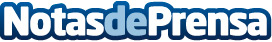 El calcio italiano llega a Cantabria de manos del AC MilanEl equipo más laureado del fútbol italiano celebrará un campus de fútbol, inglés y actividades multiaventura este verano en la localidad de Rada, CantabriaDatos de contacto:Cayetana DíezFinca El Mazo, Rada-Voto (Cantabria)942679278Nota de prensa publicada en: https://www.notasdeprensa.es/el-calcio-italiano-llega-a-cantabria-de-manos Categorias: Educación Fútbol Cantabria Entretenimiento Ocio para niños http://www.notasdeprensa.es